St Joseph’s Curriculum overview – Year 2023-2024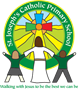 Year 6 Beech ClassAutumn 1Autumn 2Spring 1Spring 2Summer 1Summer 26.5 weeks7 weeks.5.5 weeks6 weeks6 weeks8 weeksGospel Value and VirtueCourageFortitudePeaceStudiousness KindnessJusticeIntegrityHealthCompassionIntegrityHumilityForgivenessBritish ValuesIndividual LibertyDemocracy Rule of LawRespect & ToleranceIndividual LibertyDemocracy Rule of LawRespect & ToleranceWritingIncluding Teaching TextsOn the Origin of SpeciesNon-Chron (JC)Saxons RecountVarmints Narrative (JC)Persuasive WritingBeowulfThe Journey - Francesca SannaNarrative - JCNewspaper ReportsTyger – SF SaidLiteratureClass texts (reading for pleasure from reading spine)The HobbitChildren to chooseChildren to chooseMathsPlace Value within 10,000,000 (2 weeks)Four Operations (4 weeks)Fractions (5 weeks)Measures – Imperial and Metric (1 week)Ratio and Proportion (2 weeks)Algebra (2.5 weeks)Decimals (2 week)Percentages (2 weeks)Measures – area, perimeter and volume (2 weeks)SATs mixed word problems (1 week)Statistics (2 weeks)Geometry – Position and Direction ( 1 week)SATS prep (1 week)SATS: 13 – 16 MayGeometry – properties of shape (2.5 weeks)Problem solving (4 weeks)MathsArithmetic Skills, Problem Solving throughout yearArithmetic Skills, Problem Solving throughout yearArithmetic Skills, Problem Solving throughout yearArithmetic Skills, Problem Solving throughout yearArithmetic Skills, Problem Solving throughout yearArithmetic Skills, Problem Solving throughout yearComputingComputing Systems and NetworksCreating Media – Web Page CreationProgramming – Variables in gamesPresentation Skills ComputingKeeping safe online Keeping safe online Keeping safe online Keeping safe online Keeping safe online Keeping safe online ScienceRocks and FossilsTAPS: Fossil habitats (Y6)Reversible and Irreversible ChangesTAPS: DissolvingSkeletonsPlants – Life CyclesWorking ScientificallyWorking ScientificallyScienceWorking Scientifically Skills throughout yearWorking Scientifically Skills throughout yearWorking Scientifically Skills throughout yearWorking Scientifically Skills throughout yearWorking Scientifically Skills throughout yearWorking Scientifically Skills throughout yearREDomestic ChurchJudaismSacraments Sacraments HinduismAdventLocal ChurchIslamEucharistEucharist cont.Lent Lent SikhismPentecostAnointing of the SickUniversal Church PEInvasion games – Tag RugbyInvasion games Football / BasketballGymnasticsDanceAthleticsTennisStriking and fielding – Cricket/RoundersHistoryEuropean history: Settlement by Anglo-SaxonsUsing artefacts identified at Sutton Hoo to explore what life was like for Anglo-SaxonsEuropean history: Viking invasions Understanding who the Vikings were and how their reputation has changed over time, making arguments about whether they deserve such a violent reputationGlobal history – Power, Empire and DemocracyA short introduction to the rise and fall of the British Empire and its legacy in Britain from the 1960s to todayGeographyOur Environment – how can we improve the world we live in?Recognising the importance of renewable energy and reducing waste, and the actions that humans can take to improve the environmentOn the Move – why do people relocate to other countries?Understanding push and pull factors in migration from the Northern Triangle to the USA, and Syria to countries in Europe; understanding the benefits of migration to the UKWe are GeographersPosing questions, completing fieldwork & presenting a geographical investigationArt DrawingMake my voice heardPainting & Mixed MediaAn Artist Study3D SculptureMaking MemoriesDesign and TechnologyTextilesSoft ToysMechanical SystemsMaking Pop-up ToysStructuresBridgesDesign and TechnologyMusicLiving on a Prayer/ChoirPerformance – Advent ServicePerformance – Leavers’ AssemblyMusicPSHE/ RSECalming the StormGifts and TalentsGirls’ BodiesBoys’ BodiesSpots and SleepBody ImagePeculiar feelingsEmotional ChangesSeeing stuff onlineMaking Babies (1 &2)Is God calling you?KAPOW:Economic well-beingLesson 1 – Attitudes to moneyLesson 2 – Keeping money safeLesson 3 - Gambling Under pressureDo you want a piece of cake?Self-talkSharing isn’t always caringCyber-bullyingTypes of AbuseImpacted LifestylesMaking Good ChoicesGiving AssistanceThe Trinity Catholic Social TeachingKAPOW:CitizenshipLesson 1 – Human RightsLesson 2 – Food Choices and the EnvironmentLesson 3 – Caring for OthersLesson 4 – Prejudice and DiscriminationKAPOW:Economic Well-beingLesson 4 – What jobs are available?Lesson 5 – Career routesCitizenshipLesson 5 – Valuing diversityLesson 6 – National democracyHealth and well-being Lesson 4 – The impact of technology on healthMFLPhonics (lessons 3)VikingsDo you have a pet?Date